 Вероника Васягина представит город Алатырь на республиканском профессиональном конкурсе «Воспитатель года Чувашии – 2017».                 В целях поддержки и поощрения творчески работающих педагогов, повышения престижа педагогического труда и распространения  лучшего опыта   педагогов 21 и 22 марта 2017 года  в городе Алатыре  прошел  профессиональный конкурс «Воспитатель года -2017». Конкурс  выявил самых лучших, самых талантливых, самых успешных педагогов.  Победителем муниципального этапа конкурса стала Васягина Вероника, воспитатель МБДОУ «Детский сад №1 «Теремок».  Она представит город Алатырь на республиканском профессиональном конкурсе «Воспитатель года Чувашии – 2017».       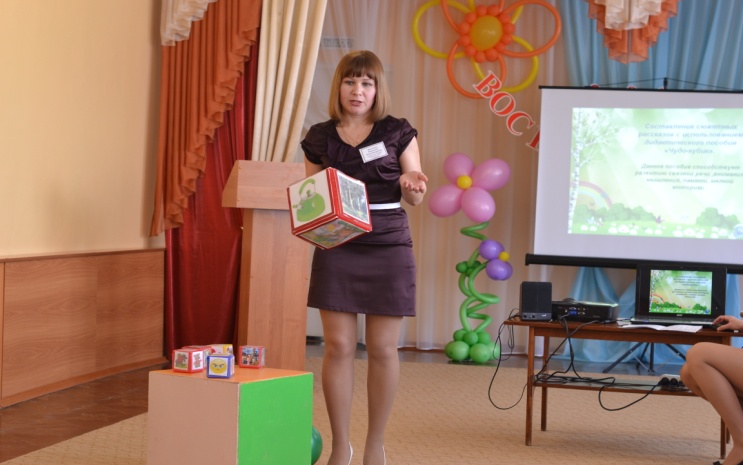 